                       AIR FORCE SCHOOL, BAMRAULI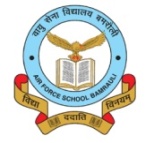                  			       MONTHLY SPLIT-UP OF SYLLABUS Class:  II									                Subject: English                        AIR FORCE SCHOOL, BAMRAULI                 			       MONTHLY SPLIT-UP OF SYLLABUS Class: II								                                  Subject: Hindi 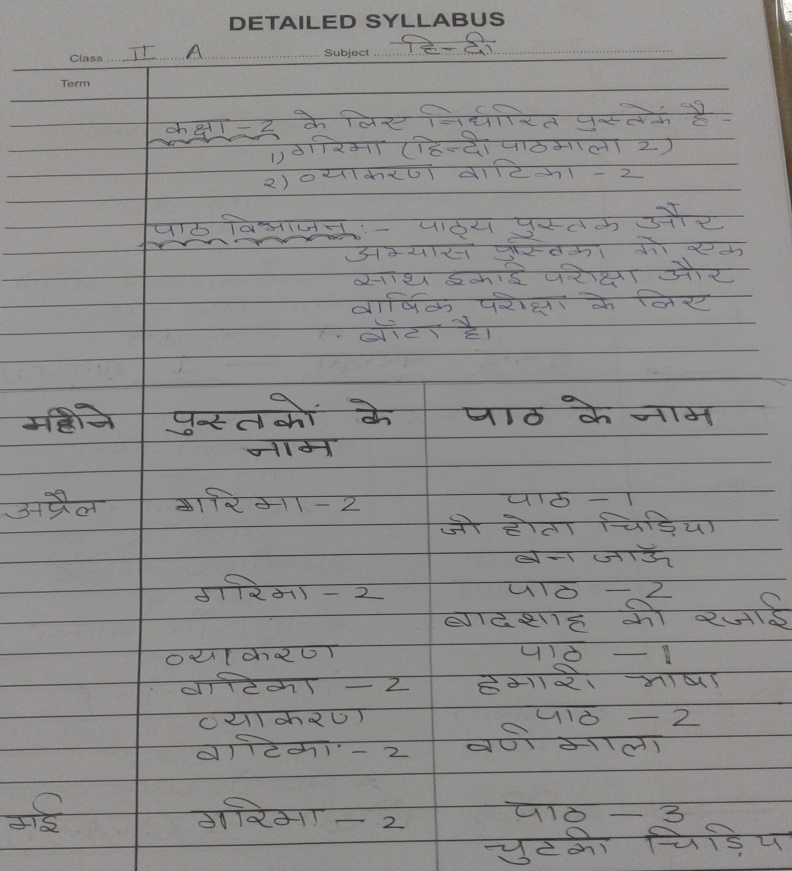 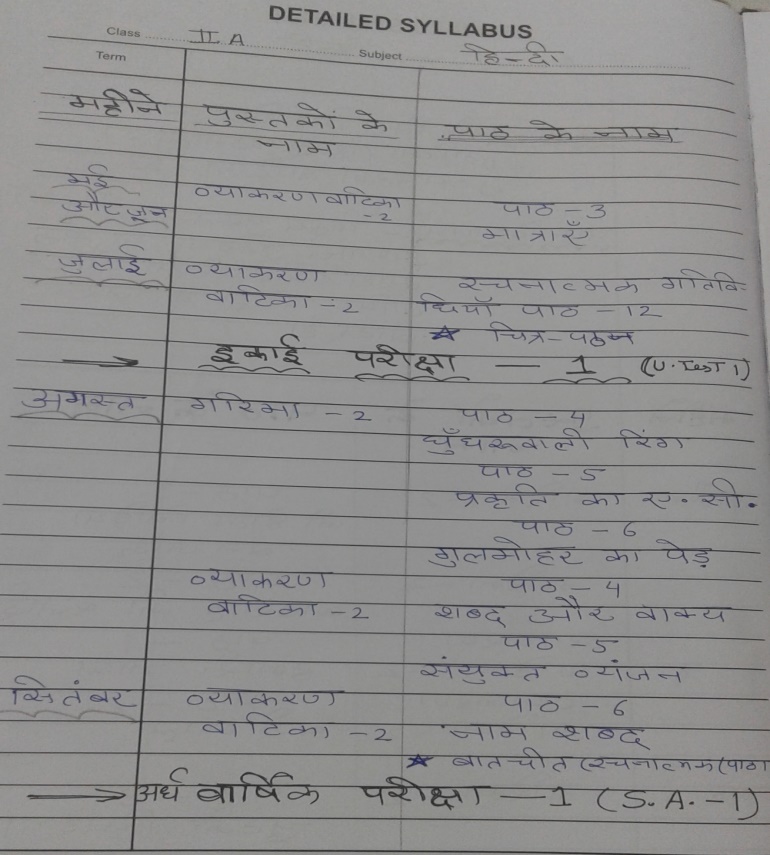 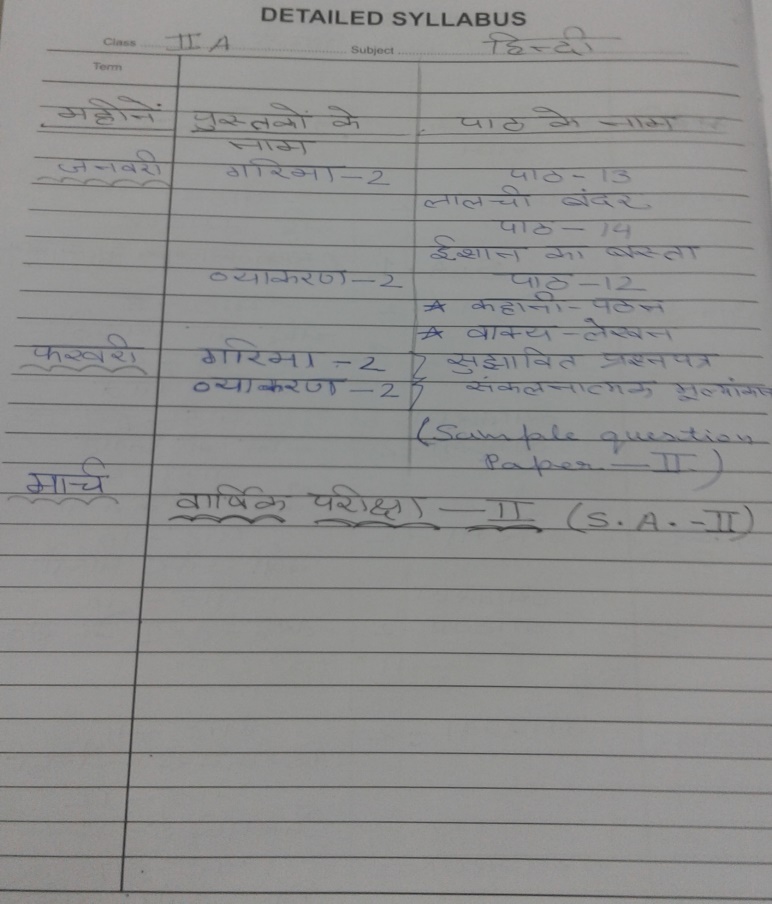 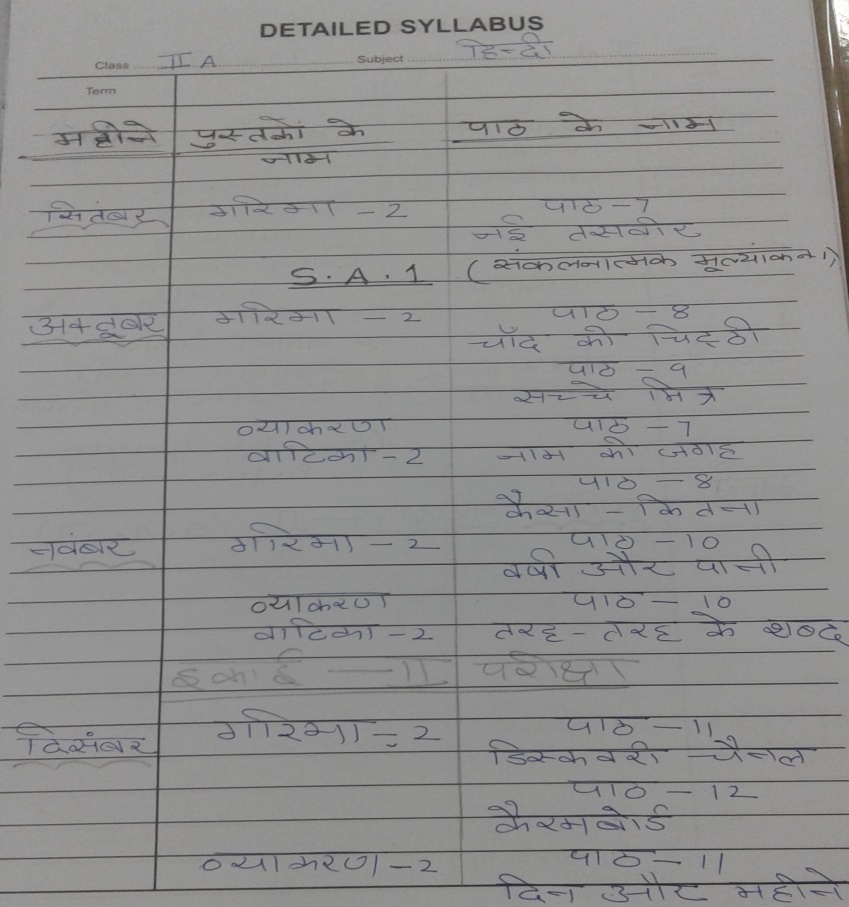                        AIR FORCE SCHOOL, BAMRAULI                 			       MONTHLY SPLIT-UP OF SYLLABUS Class:  II									                Subject: Math                       AIR FORCE SCHOOL, BAMRAULI                 			       MONTHLY SPLIT-UP OF SYLLABUS Class:  II								                                  Subject: EVS	           	        AIR FORCE SCHOOL ,BAMRAULI           MONTHLY SPLIT-UP OF SYLLABUS Class:  II								                                  Subject: Computer MonthName of the BookTopic / Sub TopicApril&MayCourse Book:- L -1 The magician and the Duck L-2 What are these boys doingGrammar :- L-1 Remembering What you have learnt L-2 Naming WordsL-3 NounsWork Book:- L-1 and 2June&JulyCourse Book:- L -3 A Freshly baked cake.L-4 Grace call her friendsPoem:- On the Ning Nang NongGrammar :- L-4 Nouns : common and proper nounsL-5 Nouns : NumberL-24 PrepositionsWorkbook:- L-3 and L-4JulyPeriodic test -01Periodic test -01AugustCourse Book:- L -5 Where’s Toby?Poem: The Egg song by tony mittonGrammar :L- Noun :-GenderL-7 Who or What an IL-8 Adjectives L-9 VerbsL-10 Verbs present and past TensesWorkbook:- L-5SeptemberCourse Book:- L -6 Can we make friends with a baby robot?Grammar :L-11 Verbs : Am ,is ,are ,was ,were L-13 Capital letters and Punctuation Workbook:- L-6SeptemberHalf Yearly TestHalf Yearly TestOctoberCourse Book:- L -7 Hari and the FairyPoem:- Red eyed Rats by Deeksha A  ShankerGrammar :L-14 Months of the yearL-15 Verbs -A Mixed BagL-16 Verbs –The ing formL-21 Opposites Workbook:- L-7NovemberCourse Book:- L -8 A Good citizen Poem:- Cat sleep anywhere by Eleanor FarjeonGrammar :L-17 Helping Verbs : An ,is,Are,was,wereL-18 A, An ,TheL-19 AdverbsL-20 Jumbled WordsNovemberPeriodic Test -02Periodic Test -02DecemberCourse Book:- L 9A Brand New SmilePoem:- The Merry –Go Round by John MasonGrammar :L-22 Verbs: Some past tense forms L-23 PronounsL-25 Joining word : ConjunctionsWork book :-L-9Wr18 A, An ,TheL-19 AdverbsL-20 Jumbled WordsJanuaryFebruaryCourse Book : Poem I wonder why teannie KirbyGrammar L-33 CompositionL-27 –L32 –Unseen Passage MarchAnnual Exam MonthName of the BookTopic / Sub TopicAprilChapter :01 Numbers up to 200MayChapter :02 AdditionJuneChapter :3 SubtractionChapter :4 Numbers up to 1000JulyPeriodic Test :-01AugustChapter :05 Addition of Bigger NumberChapter :06 Subtraction of Bigger Number Chapter :07 MultiplicationSeptemberRevision OctoberChapter 8 : Exploring Multiplication Further NovemberChapter 9: Shapes and patternsChapter 10 Measurement November Periodic Test 02DecemberChapter :11 TimeChapter :12 MoneyJanuaryChapter : 13 Handling DataFebruaryChapter :14 Division Readiness MarchAnnual Exam MonthName of the BookTopic / Sub TopicApril&MayEarthworksChap 1 My SelfChap 2 My BodyJune&JulyEarthworksChap 3 Growing upChap 4 Clothes we wear Chap 5 Food we eatJulyEarthworksL-6 Tools we use L-7 Good HabitsL-8 My Family AugustEarthworksL-9 House we live in L-10 Celebrating Festival SeptemberEarthworksOctoberEarthworksL-11 Having Fun, L-12 My NeighborhoodL-13 My SchoolNovemberEarthworksL-14 OccupationsL-15 Plant KingdomL-16 Animal KingdomDecemberEarthworksL-17 Means of transportL-18 Living SafelyJanuaryEarthworksL-19 The EarthL-20 Seasons will be startedL-20 Will be continued FebruaryEarthworksRevision MarchEarthworksAnnual Exam MonthName of the BookTopic / Sub TopicAprilBoot-Click –Enter Class -IILe- 01   Topic :- Computer are Amazing  MayBoot-Click –Enter Class -IILe-02 Topic :- working of a Computer June&JulyBoot-Click –Enter Class -IILe-03 Topic :- Input and output DevicesAugustBoot-Click –Enter Class -IILe -04 Topic:- Switching a computer ON and OFF SeptemberBoot-Click –Enter Class -IIRevision for SA I Le- 1,2,3,4OctoberBoot-Click –Enter Class -IILe-05  Topic ;- More about the keyboardNovemberBoot-Click –Enter Class -IILe –06 Topic:- More About the Mouse   DecemberBoot-Click –Enter Class -IILe- 07 The computer Memory   JanuaryBoot-Click –Enter Class -IILe – 08 Time to Paint   Cont…..FebruaryBoot-Click –Enter Class -IILe – 09 Typing with Notepad  MarchBoot-Click –Enter Class -IIRevision March